 СРЕДНО УЧИЛИЩЕ  “ОТЕЦ ПАИСИЙ”  гр.  МАДАН, обл.Смолян,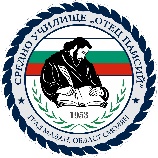 общ.Мадан, ул. ”П.Хилендарски” №11, тел./ факс 0308/2 20-33ДОДИРЕКТОРА НАСУ „ОТЕЦ ПАИСИЙ” ГР.МАДАНЗ А Я В Л Е Н И ЕЗА ДОСТЪП ДО ОБЩЕСТВЕНА ИНФОРМАЦИЯот .............................................................................................................(трите имена или наименованието и седалището на заявителя)aдрес: ......................................................................................................………………………………………………………………………………………………………………………………….. телефон за връзка: ........................., ел. поща ...........................................УВАЖАЕМИ	,На основание Закона за достъп до обществена информация, моля да ми бъде предоставена следната информация:.................................................................................................................(описание на исканата информация).........................................................................................................................................................................................................................................................................................................................................................................................................................................................................................................................................................................................................................................................................................................................................................................................................................................................................................................................................................................................................................................................................................................................................................................Желая да получа исканата информация в следната форма:(моля, подчертайте предпочитаната от Вас форма)Преглед на информацията – оригинал или копие, или чрез публичен общодостъпен регистър;Устна справка;Копия на материален носител;Копия предоставени по електронен път, или интернет адрес където се съхраняват или са публикувани данните;5. Комбинация от форми - ............................................................Дата:	Подпис:…………..